CHA6194-QXGУсилитель мощности 37-40 ГГц.Монолитная GaAs СВЧ интегральная микросхема в безвыводном корпусе.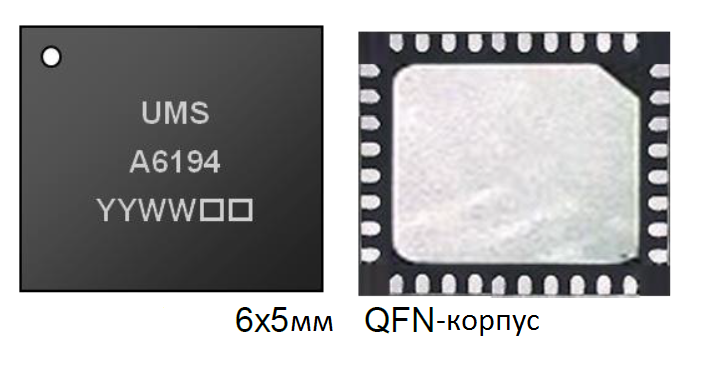 ОписаниеCHA6194-QXG  четырехступенчатая GaAs микросхема высокой мощности 1.2. Высоколинейна, с возможностью контроля усиления и интеграции измерителя мощности.  Включена защита от статического электричества. Она создана для двухточечной системы радиосвязи К-диапазона и спутниковой связи.Схема разработана на основе технологии pHEMT 0.15 мкм.Главные характеристикиШирокополосный диапазон: 37-40 ГГц31 дБм предельной мощности 38 дБм OIP3Передающее усиление 20 dBПотребление: Vd=6.0 B; Id=0.8 AТип корпуса: QFN 5X6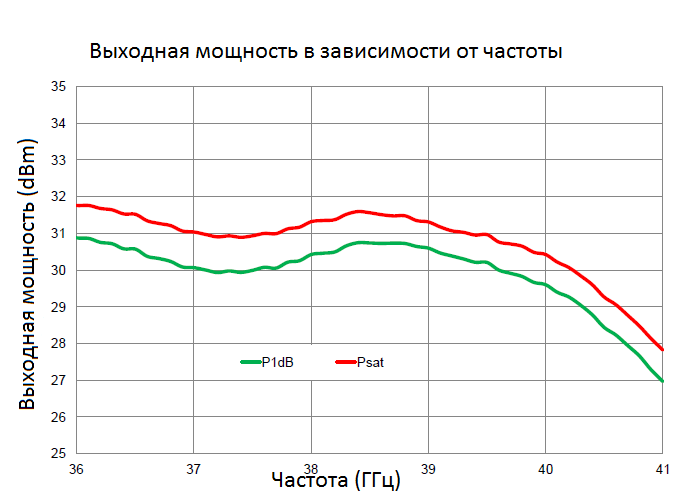 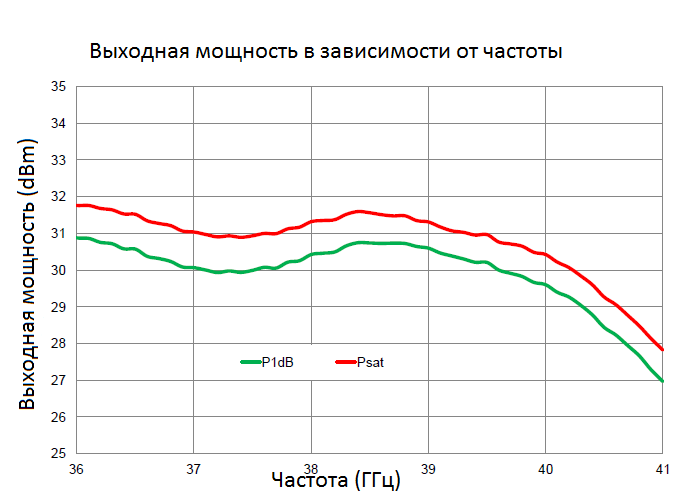 MSL3Главные электротехнические характеристикиЭлектротехнические характеристикиТраб=+25˚С; Vd=+6.0 BМаксимальные и минимальные значенияТраб=+25˚СCHA6194-QXGТепловые характеристикиДля всех конструкций этой серии необходимо соблюдение температурного режима. Охлаждение происходит кондуктивным путем через теплопроводящую подложку (конвекция не учитывается). Температуры фиксируются интерфейсом  на обратной стороне корпуса (Ткорп).Максимальная температура системы должна быть подобрана так, чтобы температура перехода оставалась ниже температуры, определенной в таблице Абсолютного Номинального  Максимума.Так же система контроллера должна быть собрана в соответствии со следующими требованиями: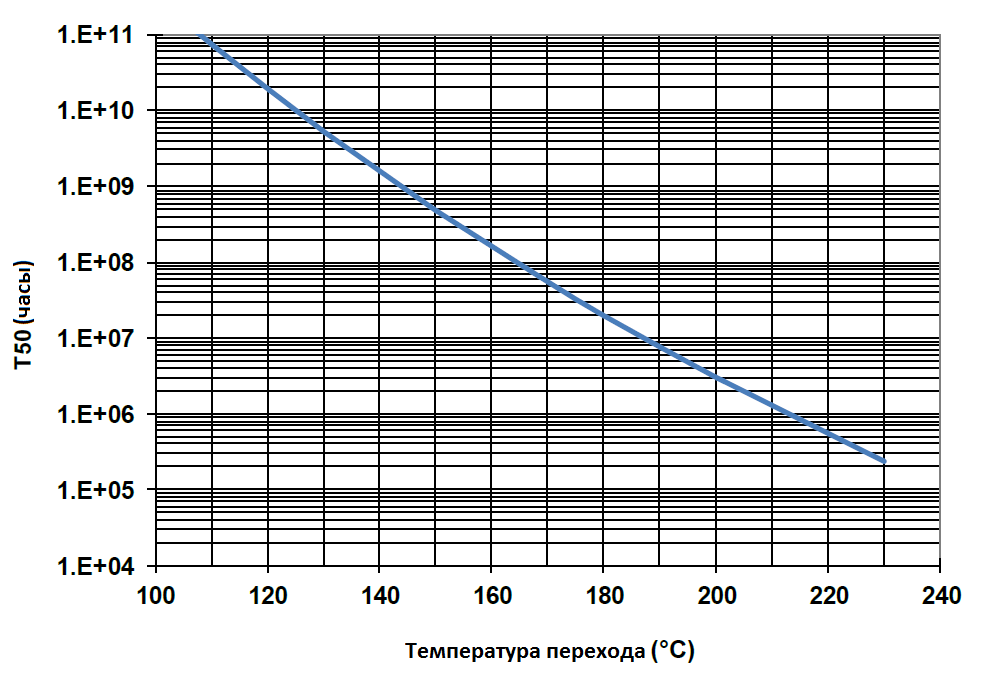 ПараметрminТипmaxЕдиница измеренияЧастотный диапазон3740ГГцЛинейное усиление20дБПредельная вых. мощность 31дБмOIP338дБмПараметрminТипmaxЕдиница измеренияРабочий диапазон температур3740ГГцМалое усиление сигнала20дБИзменение усиления от температуры+/- 0.04дБ /˚СПредельная выходная мощность31дБмИскажение выходной мощности 1 dB30дБмOIP338дБмМаксимальный кпд18%Регулируемое усиление15дБВходные возвращаемые потери13дБВыходные возвращаемые потери13дБPsat32дБИндикатор напряженияот 5 до 2500мВУправляющее напряжение-0.65ВРасход эл. тока0.8АПараметрВеличинаЕдиница измеренияПостоянное смещение стока напряжения 8ВСмещение потребляемого тока1000мАИскажение напряженияот -2 до 0ВМаксимальное радиочастотное сжатие с Vd=6 В7дБТемпература эксплуатации от -40 до +85˚СТемпература храненияот -55 до +150˚СПараметрСостояние искаженияТ – перехода (˚С)Тепловое сопротивление (˚С/Вт)Т50 (часы)R (тепловое сопротивление среда-корпус) Ткорп=85 ˚СVd=6 BId=800 мАPdiss=4.8 Вт171 17.85.3Е +7